МЕЖДУНАРОДНЫЙ КОНКУРС ПОРТФОЛИО «КОЛОСС-2014»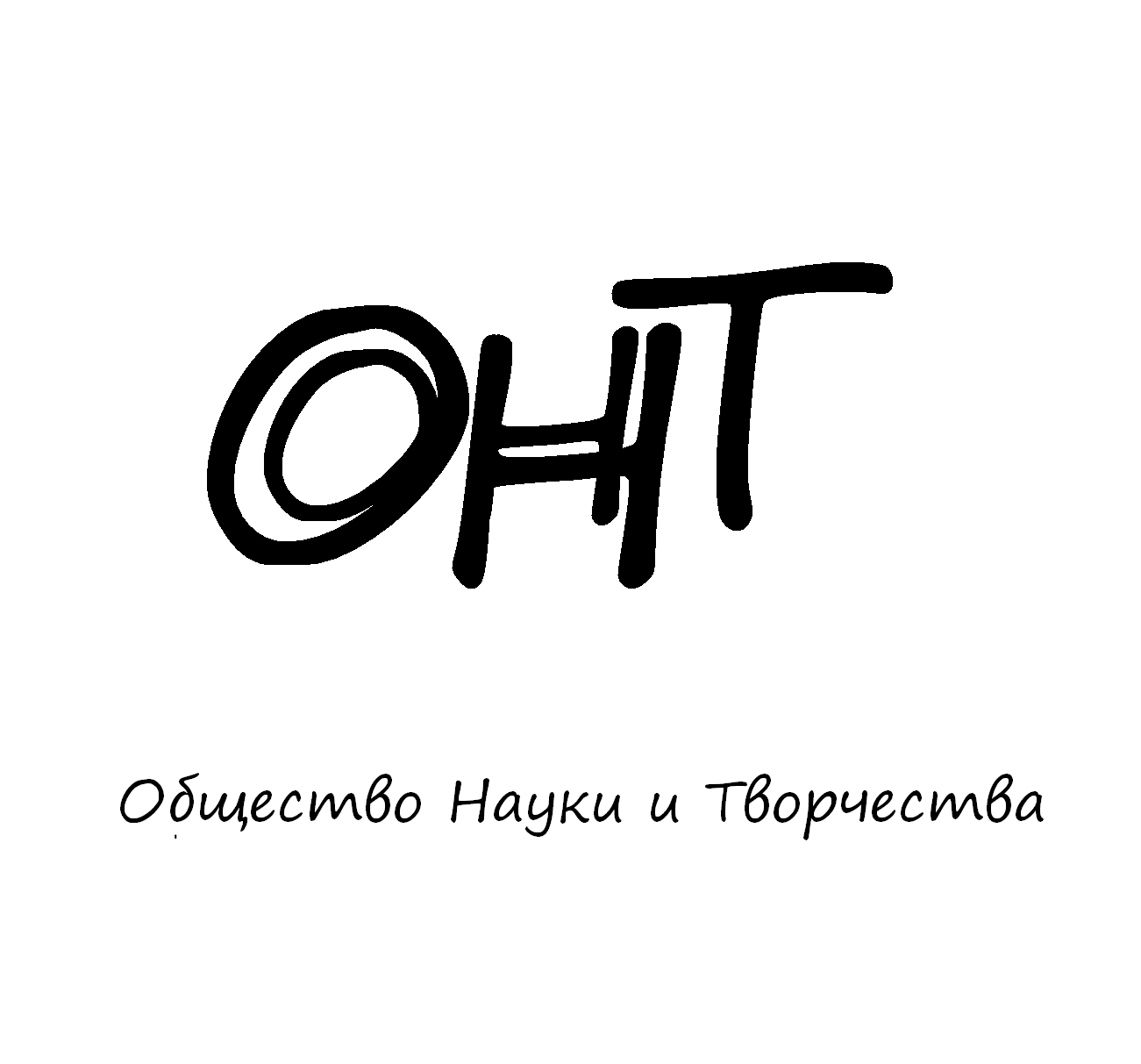 27 декабря 2014 годаКАЗАНЬ Доброго времени суток!Приглашаем Вас принять участие в Международном конкурсе портфолио «Колосс-2014».Портфолио – способ фиксирования, накопления и оценки индивидуальных достижений человека. Ведение портфолио является творческой работой, позволяющей реально представить свой образовательный уровень, увидеть резервы, определить направления профессионального самосовершенствования.Секции участия:- научные достижения;- спортивные достижения;- культурные достижения;- инновационные достижения;- достижения в бизнесе и работе;- творческие достижения.Категория участников:- школьники;- студенты;- молодые ученые;- учителя;- преподаватели;- свободное участие.В каждой секции по каждой категории будут объявлены победители. Минимальное количество призовых мест в каждой секции по категориям – 3 (1, 2, 3 место). При большом количестве участников количество призовых мест увеличивается.Каждый участник получает по итогам конкурса диплом участника/победителя конкурса портфолио.Условия участия в конкурсе:
1. Участником конкурса может быть только физическое лицо.2. Возраст участников не регламентируется.3. Количество портфолио от одного участника не ограничено.4. Форма участия в конкурсе – заочная.5. Организационный взнос за участника из РФ  – 400 руб. (за представление одного портфолио). Собранные средства используются для возмещения организационных,  полиграфических расходов и расходов по пересылке материалов участникам конкурса. Оплачивать следует по банковским реквизитам, указанным ниже.6. Организационный взнос за участника из других стран  – 600 руб. Собранные средства используются для возмещения организационных, полиграфических расходов и расходов по пересылке материалов участникам конкурса. Оплата из зарубежных стран должна проходить по системам Western Union, Unistrim или Золотая корона (денежный перевод на имя Кузьмин Сергей Владимирович, г. Казань).7. Конкурсные материалы представляются на конкурс по электронной почте на электронный адрес оргкомитета.8. Работы, не отвечающие условиям конкурса или представленные с нарушением требований, могут быть не приняты к рассмотрению.9. Рукописные материалы не рассматриваются.Порядок проведения мероприятия:
1. Прием конкурсных материалов до 26.12.2014 (включительно)2. На конкурс предоставляется:- заявка участника, которая должна носить имя «Заявка_(необходимо указать фамилию участника)», например, «Заявка_Петров» и т.д;- скан (копия) квитанции оплаты участия в конкурсе;- электронный вариант портфолио (сканы публикаций, дипломов, грамот, рекомендательных писем, благодарностей и иных документов, подтверждающих достижения в выбранной категории). Все файлы порфтолио должны быть заархивированы  в ZIP или RAR-архив и носить имя «Порфтолио_(необходимо указать фамилию участника)», например, «Портфолио_Петров» и т.д.3. Все материалы высылаются на адрес электронной почты: ontvor@yandex.ru4. Приемная комиссия в течение 12 часов должна написать письмо о том, что материалы приняты к участию в конкурсе. В случае неполучения ответа, просим Вас продублировать заявку на участие.5. Итоги конкурса будут доступны 27 декабря:- по электронной почте;- на сайте on-tvor.ru- в официальной группе ОНТ Вконтакте: vk.com/ontvorОсобенности проведения конкурса:- свободное участие подразумевает участников, не связанных с наукой, но имеющих научные, спортивные, культурные, инновационные, творческие и иные достижения;- минимальное количество документов в портфолио – 1.Оргкомитет конкурса:1. Айзикова И.А. - доктор филологических наук, профессор Томского государственного университета.2. Есаджанян Б.М. - академик АПСН (РФ), доктор педагогических наук, профессор Армянского государственного педагогического университета им. Х.Абовяна, Ереван.3. Амирханян М.Д. - доктор филологических наук, профессор Ереванского государственного лингвистического университета им. В.Я. Брюсова.4. Тер-Вартанов Э.Р. - кандидат философских наук, доцент Ереванского государственного лингвистического университета им. В.Я. Брюсова.5. Сафарян Ю.А. - доктор архитектуры, профессор, лауреат Госпремии СССР, Ереванский государственный университет архитектуры и строительства.6. Петросян В.С. - кандидат исторических наук, доцент Ереванского государственного университета.7. Геворкян С.Р. - доктор психологических наук, профессор, Армянский государственный педагогический университет им. Х.Абовяна, Ереван.8. Котова Н.И. - зав. кафедрой товароведения и экспертизы товаров Кемеровского института (филиала) РГТЭУ, к.т.н., профессор.ЗАЯВКА НА УЧАСТИЕ В КОНКУРСЕ «КОЛОСС-2014»Сведения требуется  оформить в виде таблицы. Контакты:Телефон: 89503125696 – руководитель Общества Науки и Творчества Кузьмин Сергей Владимирович. Электронная почта: ontvor@yandex.ru. Сайт: on-tvor.ruБанковские реквизиты для оплаты оргвзноса (участникам из РФ):О дополнительных способах оплаты Вы можете узнать, написав нам: ontvor@yandex.ruПредставляем Вашему вниманию все научные мероприятия Общества Науки и Творчества в декабре 2014 года:Конференции:24 декабря. XIX Международная (заочная) научно – практическая конференция гуманитарных и общественных наук «Культура, наука и искусство в образовательном процессе современности»25 декабря. XIX Международная (заочная) научно – практическая конференция «Актуальные вопросы юридических наук в современном научном знании»26 декабря. XIX Международная (заочная) научно – практическая конференция «Психология и педагогика как науки формирования культурного потенциала современного общества»27 декабря. XIX Международная (заочная) научно – практическая конференция «Экономика, управление и финансы в XXI веке: взгляд современного научного мира» 30 декабря. II Итоговая Международная (заочная) научно – практическая конференция по всем наукам «Интеграция мировых научных процессов как основа общественного прогресса»Публикации:1-31 декабря. Международный сборник научных трудов «Интеграция мировых научных процессов как основа общественного прогресса» (Выпуск №20)Публикации РИНЦ:1-31 декабря. Международный научный журнал «SCIENCE TIME» (Выпуск №12)Конкурсы:27  декабря. Международный (заочный) конкурс портфолио «КОЛОСС-2014»30  декабря. Международный (заочный) конкурс «Лучшая научная работа - 2014» (РИНЦ)Олимпиады:13-18 декабря.  Международная (дистанционная) олимпиада по литературе18 – 23 декабря. Международная (дистанционная) олимпиада по философии20 – 25  декабря.  Международная (дистанционная) олимпиада по менеджментуПодробности: на сайте on-tvor.ru  в разделе «Мероприятия».Ф.И.О. участникаМесто работы (учебы)Должность Секция участияКатегория участияE-mailТелефон мобильныйКоличество представленных сканов (копий) документов на рассмотрениеАдрес, на который необходимо  высылать диплом (обязательно с указанием индекса и ФИО получателя)Источник, из которого Вы узнали об Обществе Науки и ТворчестваПолучатель:ИП Кузьмин Сергей Владимирович (указывать полностью)ИНН 165720091033Р/с: 40802810207010000094 Банк
получателя:ОАО "ИнтехБанк"БИК: 049205804К/с: 30101810700000000804 в ГРКЦ НБ РТ г.КазаньНазначение платежа:За участие в конкурсе «КОЛОСС-2014» (указать ФИО участника)